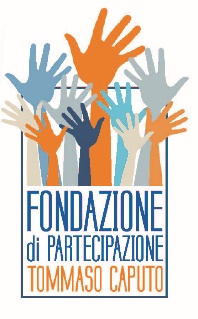 MODULO ISCRIZIONE LABORATORIO LUDICO-CREATIVOMAESTRA LUCIA MARUCCIAIo sottoscritto…………………………………………………  genitore di …………………………………………………………….               chiedo di poter iscrivere mio/a figlio/a al :	LABORATORIO LUDICO-CREATIVO dal lunedì al venerdì dalle 15.30 alle 17.30Il laboratorio pomeridiano nasce dall’esigenza di seguire i bambini, anche dopo le ore regolari scolastiche, in uno spazio armonico e naturale. I bambini sperimenteranno nuove scoperte, attraverso semplici strumenti, attività tattile, manipolativa, giochi di gruppo, realizzazione di lavoretti …. e tanto altro .Il laboratorio ha un costo di 30 euro al mese e si paga anticipatamente a scuola per i bambini della Fondazione di Partecipazione “Tommaso Caputo”. La copertura assicurativa è compresa.Per info, iscrizioni e pagamenti ci si può rivolgere alla maestra Lucia. (347/7215426)N.B. Il laboratorio è aperto anche ai bambini che non frequentano la Fondazione di Partecipazione “T. Caputo” al costo di 50 euro al mese.Luogo e data: ____________________ Firma 